Matematika_4.roč._GEOMETRIA                                                             Meno: ......................................................                  1. Odmeraj strany tohto mnohouholníka 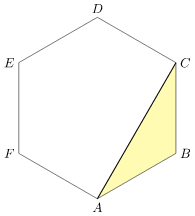                       (v milimetroch)  a zapíš    ich:                      ______________________________________                     ______________________________________                     ______________________________________                     ______________________________________                     ______________________________________      2. Ktorá strana trojuholníka ABC je najdlhšia? __________________________________          Odmeraj ju a zapíš v milimetroch: __________________________________________       3. Papagáj Taro si veľmi rád vymýšľa. Označ červenou guľkou, kde sa určite mýli!                    Moja klietka je vysoká 10 km.                    100 m je asi 50 krokov.                    Veverička má chvost asi 20 cm.                    Keď celý deň poletím na balóne, tak preletím menej ako 100 mm.       4. Zo 100 metrov dlhého špagátu si Milan odstrihol  30 m. Potom si ešte odstrihol 15 m.           Koľko metrov špagátu ešte zostalo?           _____________________________________________________________________           Odpoveď:  ____________________________________________________________       5. Koľko vrcholov má trojuholník ABC? ___________________________           Koľko strán má obdĺžnik ABCD? ___________________________Narysuj ľubovoľný trojuholník ABC:Napíš jeho vrcholy: ________________________Napíš jeho strany:   ________________________Narysuj štvorec ABCD:Napíš všetky jeho vrcholy: __________________________________Napíš všetky jeho strany: ______________________________________________